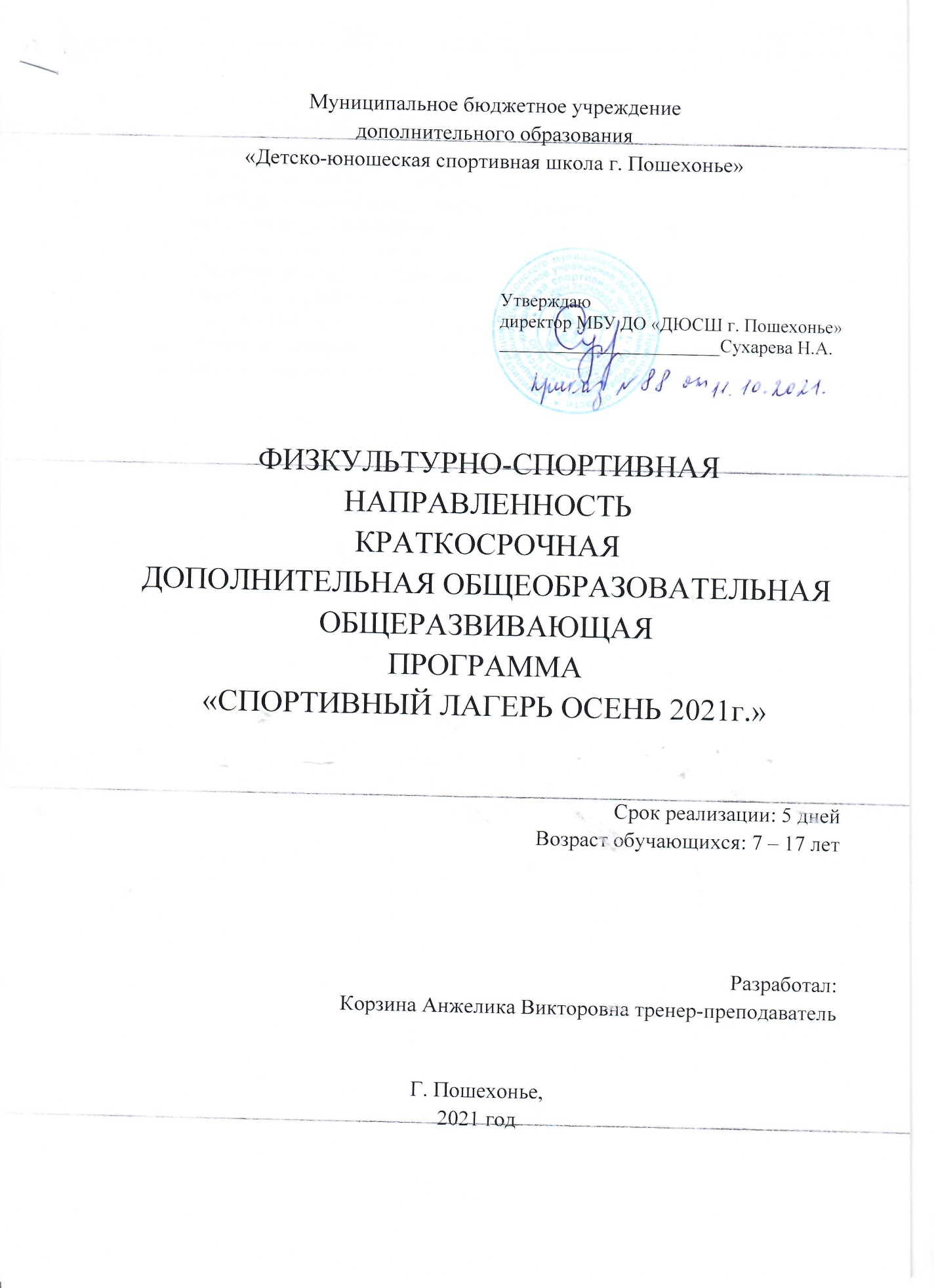 ОглавлениеПояснительная записка………………………………………...3Учебно-тематический план дополнительной общеобразовательной общеразвивающей программы……….4Календарный учебный график………………………….….. ....5Содержание дополнительной       общеобразовательной общеразвивающей программы ...….…8Обеспечение дополнительной      общеобразовательной общеразвивающей программы…….….9Мониторинг образовательных результатов…………………...10Методическая литература………………………………………11ПОЯСНИТЕЛЬНАЯ ЗАПИСКА ПОЯСНИТЕЛЬНАЯ ЗАПИСКАДополнительная общеобразовательная общеразвивающая программа  физкультурно- спортивной направленности «Спортивный лагерь осень 2021г.» составлена на основании следующих нормативных документов:Федеральный закон от 29 декабря 2012 г. N 273-ФЗ "Об образовании в Российской Федерации".Концепция развития дополнительного образования детей, утвержденная распоряжением правительства Российской Федерации от 4 сентября 2014 г. N 1726-р.Приказ Минпросвещения России от 09.11.2018 года N 196. «Об утверждении Порядка организации и осуществления образовательной деятельности по дополнительным общеобразовательным программам»СанПин 2.4.4.3172-14 "Санитарно-эпидемиологические требования к устройству, содержанию и организации режима работы образовательных организаций дополнительного образования детей", утвержденные постановлением Главного государственного санитарного врача Российской Федерации от 4 июля 2014 года N 41.Письмо Минобрнауки России от 18 ноября 2015 г. N 09-3242 «О направлении информации» (вместе с Методическими рекомендациями по проектированию дополнительных общеразвивающих программ).Локальные акты МБУ ДО «ДЮСШ г. Пошехонье»Приказ МБУ ДО «ДЮСШ г. Пошехонье» № 84 от 11.10.2021г. «Об организации и открытии лагеря с дневным пребыванием детей 2021 года»Актуальность: Программа является актуальной потому, что в детский оздоровительный лагерь на базе спортивной школы, приходят обучающиеся для подготовки к предстоящему тренировочному периоду после каникулярного отдыха. Плавный переход от отдыха к спортивным нагрузкам позволяет обучающимся адаптироваться к ним и подойти к началу учебного года в неплохой физической форме.    Новизна программы состоит в том, что обучающиеся во время пребывания в лагеря получает не только общую физическую нагрузку, но и понятие о игровых видах спорта. Эти навыки и знания пригодятся обучающимся в дальнейшем обучении, и стимулируют физическое качество «ловкость».-Программа рассчитана на детей 7 – 17  лет-Направленность программы – физкультурно-спортивная.-Вид программы по уровню разработки – авторская-Цель программы: повышать уровень теоретической и практической подготовки начинающего спортсмена.- Задачи программы:Способствовать повышению уровня общей физической подготовки.Воспитывать заинтересованность к активным занятиям физическими упражнениями, игровыми видами спорта и здоровому образу жизни.-ожидаемые результаты: 1.Повышение уровня общей физической подготовки.2. Заинтересованность в активных занятиях физическими упражнениями, игровыми видами спорта и здоровом образе жизни.-Особенности организации образовательного процесса: Для успешного овладения программным материалом необходимо сочетать занятия в лагере с самостоятельной работой предлагаемой занимающимся тренером в виде домашних заданий. В тренировочную группу принимаются дети, посещающие лагерь и имеющие допуск врача и заявление от родителей. Срок реализации дополнительной общеобразовательной общеразвивающей программы: 5 дней -Режим реализации дополнительной общеобразовательной общеразвивающей программы: Занятия с группами проводятся 2 раза в день 2 часа и 1 час, ежедневно, кроме воскресения.-Форма образовательного объединения: лагерные сборы, очная- Принципы организации образовательной деятельности:1. Принцип непрерывности2. Принцип «От простого к сложному»       2.	УЧЕБНО-ТЕМАТИЧЕСКИЙ ПЛАН 3.Календарный учебный график4.СОДЕРЖАНИЕ КРАТКОСРОЧНОЙ ДОПОЛНИТЕЛЬНОЙ ОБЩЕОБРАЗОВАТЕЛЬНОЙ ОБЩЕРАЗВИВАЮЩЕЙ ПРОГРАММЫ5.ОБЕСПЕЧЕНИЕ КРАТКОСРОЧНОЙ ДОПОЛНИТЕЛЬНОЙ ОБЩЕОБРАЗОВАТЕЛЬНОЙ ОБЩЕРАЗВИВАЮЩЕЙ ПРОГРАММЫ5.1.МАТЕРИАЛЬНОЕ ОБЕСПЕЧЕНИЕ:Для проведения занятий требуется и имеется в наличии следующий инвентарь:Секундомер 2 шт.Мячи волейбольные (облегченные) 1 мяч на 2 обучающихся.Мячи футбольные №4 1 мяч на 2 обучающихсяМячи теннисные 1 мяч на 2 обучающихсяСкакалки 1 скакалка на 3 обучающихсяКомплекты городошные 2 штукиБита для игры в лапту 1 штукаСетка волейбольная 1 штукаВорота для мини футбола 2 штукиСвисток 1 штукаРулетка 1 штукаКонусы разметочные 10 штук            5.2 ИНФОРМАЦИОННОЕ ОБЕСПЕЧЕНИЕ: интернет ресурс.          5.3 КАДРОВОЕ ОБЕСПЕЧЕНИЕ: (требования к тренеру – преподавателю)5.3.1 – Образование высшее или среднее специальное, профильное.5.3.2 – Стаж от 0 лет5.3.3 – спортивная квалификация либо опыт преподавания спортивного туризма.5.4 МЕТОДИЧЕСКОЕ ОБЕСПЕЧЕНИЕ: Для реализации программы применяются разнообразные формы и методы. Методы демонстрации, беседы, показа видеоматериала. Занятие осуществляется путем обучения и тренировки, которые являются единым педагогическим процессом, направленным на формирование и закрепление определенных навыков, на достижение оптимального уровня физического развития  и высоких спортивных результатов занимающимися при использовании двух групп методов:     - общепедагогических     - спортивных     Общепедагогические или дидактические методы включают: наглядность, систематичность, доступность, индивидуализацию, единство требований. Так же применяются методы опережающего развития физических качеств по отношению к технической подготовке, метод раннего освоения сложных элементов. Метод соразмерности и сбалансированности.     Спортивные методы включают в себя: непрерывность и цикличность учебно-тренировочного процесса, максимальности и постепенности повышения требований, метод волнообразности динамики тренировочных нагрузок, метод избыточности, предполагающий применение тренировочных нагрузок, метод моделирования соревновательной деятельности в тренировочном процессе. Постановка задач, выбор средств и методов обучения едины по отношению ко всем обучающимся. при условии соблюдения требований индивидуального подхода и глубокого изучения  особенностей каждого обучающегося. Особенно внимательно выявлять индивидуальные особенности обучающихся необходимо при обучении технике, предъявляя при этом одинаковые требования в плане овладения основной структурой технического или тактического приема.     В ходе учебно-тренировочного занятия осуществляется работа сразу по нескольким видам подготовки. Занятие включает обязательную общую физическую подготовку, специальную физическую подготовку. На занятии должна быть осуществлена работа по технической подготовке. Тактической и морально-волевой подготовке юных спортсменов. Все упражнения делятся на общеразвивающие, подготовительные, подводящие и основные. Общеразвивающие и подготовительные упражнения направлены преимущественно на развитие функциональных возможностей организма, а подводящие и основные – на формирование технических навыков и тактических умений.      В процессе обучения техническим приемам используется сочетание метода целостного разучивания и разучивания по частям. В начале технический прием изучают в целом, затем переходят к составным частям и в заключении снова возвращаются  к выполнению действия в целом. В процессе совершенствования техники происходит формирование тактических умений. Распределение времени на все разделы работы осуществляется в соответствии с задачами каждого учебного занятия, в соответствии с этим происходит распределение учебного времени по видам подготовки при разработке текущего планирования.                       6. МОНИТОРИНГ ОБРАЗОВАТЕЛЬНЫХ РЕЗУЛЬТАТОВВходное и итоговое тестирование по степени развития основных физических качеств (прыжок в длину с места, челночный бег, метание мяча из за головы из положения сидя, количества сгибаний и разгибаний туловища в положении сидя (пресс) за 30 секунд)Участие во внутри лагерных соревнованиях как способ оценки освоения технических и тактических навыков.Постоянные наблюдения во время тренировок7.СПИСОК ИСПОЛЬЗУЕМОЙ ЛИТЕРАТУРЫ1.  Селуянов В.Н. Технология оздоровительной физической культуры. М.: СпортАкадемПресс. 2001. С. 169.2. Константинов Ю.С. Детско-юношеский туризм // Учебно-методическое пособие. М.: ФЦДЮТ и К. 2006. С. 63.3. https://ru.wikipedia.org/wiki/%D0%9F%D0%B8%D0%BE%D0%BD%D0%B5%D1%80%D0%B1%D0%BE%D0%BB4. https://ru.wikipedia.org/wiki/%D0%9C%D0%B8%D0%BD%D0%B8-%D1%84%D1%83%D1%82%D0%B1%D0%BE%D0%BB5. https://ru.wikipedia.org/wiki/%D0%9B%D0%B0%D0%BF%D1%82%D0%B06.  https://ped-kopilka.ru/blogs/sazonov-alexey/metodicheskii-sbornik-igry-dlja-uchaschihsja-mladshego-shkolnogo-vozrasta-3558.html7. https://subscribe.ru/archive/home.child.detskieigry/200905/27234630.html№Наименование разделовТеорияпрактикаВсего часовФорма контроля1Общая физическая подготовка11тесты2Мини-футбол22наблюдение3Русская лапта22наблюдение4Подвижные игры55наблюдение5Культурно-массовая работа1010наблюдениеВсегоВсего12020№датаформачасыТема занятияместоФормаКонтр.129.10Тренировка   2Комплекс ОРУ. Подвижные игры по выбору педагога Стадион-спортивный залнаблюдение229.10Тренировка 2Безопасность дорожного движения и оказание первой помощи.помещениенаблюдение330.10Тренировка  2Комплекс ОРУ. Русская лапта.  Подвижные игры.Стадион-спортивный залнаблюдение430.10Тренировка  2Спортивная викторина.помещениенаблюдение501.10Тренировка  2Комплекс ОРУ. Мини-футбол. Подвижные игры.Стадион-спортивный залнаблюдение601.10Тренировка  2Олимпийское движение.помещениенаблюдение702.10Тренировка  2Комплекс ОРУ. Русская лапта. Подвижные игры.Стадион-спортивный залнаблюдение802.10Тренировка  2Спортивно-развлекательная программапомещениенаблюдение903.10Тренировка  2Комплекс ОРУ. Изучение основных технических элементов пионербола. Двухсторонняя игра с методическими рекомендациями.Игры.Стадион-спортивный залнаблюдение1003.10Тренировка2«ДЕНЬ НАРОДГОГО ЕДИНСТВА»помещениеНаблюдение№ТемаЧасы теорияЧасы практикавсего1Общая физическая подготовка. Развитие физических качеств «сила», «быстрота», «выносливость», «Ловкость». Различные комплексы ОРУ. Совершенствование рациональной техники в следующих упражнениях: метание мяча на дальность, прыжки в длину с разбега и с места, челночный бег, бег на короткие и длинные дистанции. Подвижные игры с использованием вышеперечисленных упражнений. Внутренние соревнования по выполнению вышеперечисленных упражнений на результат.018182Мини футбол. Изучение и совершенствование технических элементов игры: стойки и перемещения, передачи, ведение мяча, удары по воротам. Совершенствование тактики игры, действия команды в атаке и обороне. Внутренние соревнования по мини футболу.0883Русская лапта. Изучение и совершенствование технических элементов игры: стойки и перемещения, бросок мяча, удары битой по мячу. Совершенствование тактики игры, действия команды в атаке и обороне. Внутренние соревнования по русской лапте.0884Подвижные игры. Изучение и совершенствование различных двигательных действий в процессе подвижных игр, таких как «Хвост дракона», «Куб», «Вышибала», «Третий лишний» и им подобных по выбору преподавателя.066ИТОГОИТОГО05454№Вид тестаВходноетестированиеИтоговое ТестированиеРазница  (+) или (-) Уровень развития Уровень развития Уровень развития №Вид тестаВходноетестированиеИтоговое ТестированиеРазница  (+) или (-) низкийсреднийвысокий1Прыжок в длину с местаРезультат в см.Результат в см.смРезультат ниже или аналогичныйОт 0 до +5Выше +62Челночный бег Результат в сек.Результат в сек.В сек.Результат ниже или аналогичный(-0,2) – (-0,4)(-0,5) и выше3Метание баскетб. Мяча из за головы из положения сидяРезультат в см.Результат в см.см0(-) 0 - +10+11 и выше4Пресс за 30 секундРезультат в кол. повторовРезультат в кол. повторовкол. повторовРезультат ниже или аналогичный+1 - +2+3 и выше